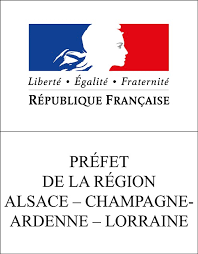 AssociationsDossier de demande de subvention FONJEP JEP – CGET Valable pour les conventionnements 2017/2019-Départements des Ardennes (08), de l’Aube (10), de la Marne (51) et de la Haute-Marne (52)ASSOCIATION DEMANDEUSE : RENSEIGNER LES CASES CORRESPONDANT A VOTRE SITUATION :DATE LIMITE DE DEPOT DE DOSSIER : VENDREDI 28 OCTOBRE 2016Vous trouverez dans ce dossier :Des informations pratiques pour vous aider à le remplirLa liste des pièces à joindre au dossier Une demande de subvention (fiches 1 à 6)Une déclaration sur l’honneur (fiche 7)NoticeQu’est-ce que le dossier de demande de subvention FONJEP JEP-CGET – Conventionnements 2017/2019 – valable pour les départements des Ardennes (08), de l’Aube (10), de la Marne (51) et de la Haute-Marne (52) ?Ce dossier doit être utilisé par toute association sollicitant une subvention dite « FONJEP JEP et/ou CGET (ex- ACSE)» auprès des services de la DRDJSCS ACAL. Il concerne uniquement les actions éligibles au dispositif pour les départements concernés. Ce dossier a été établi conformément aux règles nationales et communautaires applicables aux financements publics.Comment est-il construit ?Il se décompose en deux parties :Le dossier est complété d’une fiche n° 7 : « Déclaration sur l’honneur » :Cette fiche permet au représentant légal de l’association, ou à son mandataire de signer la demande de subvention et d’en préciser le montant.
Attention : votre demande ne sera prise en compte que si cette fiche est complétée et signée.Cas d’une demande concernant plusieurs unités de subvention pour une seule et même association bénéficiaire :Un seul dossier de demande de subvention pouvant concerner plusieurs demandes d’unités de subvention, seule la « PARTIE 2 » est à dupliquer et à renseigner en autant d’exemplaires que d’unités de subvention sollicitées. Le territoire d’implantation pouvant varier d’un poste à l’autre, il conviendra donc de renseigner chaque lieu d’implantation de chaque poste le cas échéant.Modalités de candidatureLes dossiers de demande de subvention devront impérativement être retournés complétés des annexes à la DRSJSCS EXCLUSIVEMENT pour le :Vendredi 28 octobre 2016cachet de la poste faisant foi ou remis en mains propres à l’accueil de la DRDJSCS – Antenne de Châlons-en-Champagne jusqu’à 16h.Aucun dossier ne sera accepté en dehors des dates et procédures de dépôt déterminées (le dépôt par mail est inéligible).Pièces à joindrePour une première demande :Les statuts régulièrement déclarés, en un seul exemplaire Si l’association est enregistrée dans le RNA (Cf. page 2), il n’est pas nécessaire de les joindre.La liste des personnes chargées de l’administration de l’association régulièrement déclarée (composition du conseil, du bureau, …). Il n’est pas nécessaire de la joindre si l’association est enregistrée dans le répertoire national des associations (RNA).Si le présent dossier n’est pas signé par le représentant légal de l’association, le pouvoir donné par ce dernier au signataire.Les comptes approuvés du dernier exercice clos.Le rapport du commissaire aux comptes pour les associations qui en ont désigné un, notamment celles qui ont reçu annuellement plus de 153 000 euros de dons ou de subventions Le cas échéant, la référence de la publication sur le site internet du Journal Officiel des documents ci-dessus. En ce cas, il n'est pas nécessaire de les joindre.Le plus récent rapport d’activité approuvé.Quand celui-ci existe, le projet associatif en cours de validité de l’association bénéficiaire et le cas échéant, de l’association « territoire d’implantation » (document d’orientation)Pour un renouvellement :Un exemplaire des statuts déposés ou approuvés de l’association, s’ils ont été modifiés depuis le dépôt d’une demande initiale. Si l’association est enregistrée dans le RNA, ce n'est pas nécessaire ;La liste des personnes chargées de l’administration de l’association régulièrement déclarée si elle a été modifiée. Ce n'est pas nécessaire si l’association est enregistrée dans le RNA.Si le présent dossier n’est pas signé par le représentant légal de l’association, le pouvoir de ce dernier au signataire.Le rapport du commissaire aux comptes pour les associations qui en ont désigné un, notamment celles qui ont reçu annuellement plus de 153 000 euros de dons ou de subventions Le cas échéant, la référence de la publication sur le site internet du Journal Officiel des documents ci-dessus. En ce cas, il n'est pas nécessaire de les joindre.Le plus récent rapport d’activité approuvé.Quand celui-ci existe, le projet associatif en cours de validité de l’association bénéficiaire et le cas échéant, de l’association « territoire d’implantation » (document d’orientation) s’ils ont connu des modificationsAccompagnement méthodologiqueVous pouvez trouver un accompagnement méthodologique auprès des services déconcentrés (DRDJSCS et/ou DDCSPP) ainsi que des coordinations associatives suivantes : CRAJEP (Comité pour les relations régionales des associations d’éducation populaire) et Le Mouvement associatif-CPCA.L’accompagnement méthodologique est laissé à l’appréciation du porteur de projet. Il ne garantit en rien l’attribution de la subvention, prérogative du Groupe Régional d’Instruction Technique (GRIT) Fonjep souverain. Dans chaque service déconcentré, les correspondants Fonjep diffèrent selon le champ d’intervention, la thématique et/ou le rayonnement de la mission « Fonjep » : Le rayonnement de la missioninterdépartemental ou régionalrayonnement départemental ou localDossier de demande de subvention FONJEP JEP / CGET– Période 2017/2019Dpt : Ardennes-08, Aube-10, Marne-51, Haute-Marne-52(Ex-Champagne-Ardenne)PREMIERE PARTIEPrésentation de « L’ASSOCIATION BENEFICIAIRE » ou association employeurI ) IdentificationRessort géographique des activités de l’association : Coordonnées L’association est-elle (cocher la case) :         Nationale            Régionale      Départementale     Locale Votre association a-t-elle des adhérents « personnes morales » :  Non    Oui Lesquelles ?      Union, fédération ou réseau auquel est affiliée votre association (indiquer le nom complet, ne pas utiliser de sigle).Identités et adresses des structures relevant du secteur marchand avec lesquelles l’association est liée :Votre association dispose-t-elle d’agrément(s) administratif(s)?        Non    Oui Si oui, merci de préciser :Votre association est-elle reconnue d’utilité publique ?        Non    Oui Si oui, date de publication au Journal Officiel :      Votre association dispose-t-elle d’un commissaire aux comptes ?   Non    Oui II ) Renseignements concernant les ressources humainesExercice                   ou date de début :                                   date de fin :      Dossier de demande de subvention FONJEP JEP / CGET– Période 2017/2019Dpt : Ardennes-08, Aube-10, Marne-51, Haute-Marne-52(Ex-Champagne-Ardenne)DEUXIEME PARTIEPrésentation de l’association « TERRITOIRE D’IMPLANTATION » ou association lieu d’exercice réel de la mission (si celle-ci diffère de l’association bénéficiaire)Description du poste et de la missionRAPPELCas d’une demande concernant plusieurs unités de subvention pour une seule et même association bénéficiaire :Un seul dossier de demande de subvention pouvant concerner plusieurs demandes d’unités de subvention, seule la « PARTIE 2 » est à dupliquer et à renseigner en autant d’exemplaires que d’unités de subvention sollicitées. Le territoire d’implantation pouvant varier d’un poste à l’autre, il conviendra donc de renseigner chaque lieu d’implantation de chaque poste le cas échéant.Dossier de demande de subvention FONJEP JEP / CGET– Période 2017/2019Dpt : Ardennes-08, Aube-10, Marne-51, Haute-Marne-52(Ex-Champagne-Ardenne)DEUXIEME PARTIEPrésentation de l’association « TERRITOIRE D’IMPLANTATION »ou association lieu d’exercice réel de la mission.A ne remplir que si l’association « TERRITOIRE D’IMPLANTATION », lieu d’exercice de la mission, est  DIFFERENTE de l’association « BENEFICIAIRE ». I ) IdentificationRessort géographique des activités de l’association : Coordonnées L’association est-elle (cocher la case) :         Nationale            Régionale      Départementale     Locale Votre association a-t-elle des adhérents « personnes morales » :  Non    Oui Lesquelles ?      Union, fédération ou réseau auquel est affiliée votre association (indiquer le nom complet, ne pas utiliser de sigle).Identités et adresses des structures relevant du secteur marchand avec lesquelles l’association est liée :Votre association dispose-t-elle d’agrément(s) administratif(s)?        Non    Oui Si oui, merci de préciser :Votre association est-elle reconnue d’utilité publique ?        Non    Oui Si oui, date de publication au Journal Officiel :      Votre association dispose-t-elle d’un commissaire aux comptes ?   Non    Oui II ) Renseignements concernant les ressources humainesExercice                   ou date de début :                                   date de fin :      Dossier de demande de subvention FONJEP JEP / CGET– Période 2017/2019Dpt : Ardennes-08, Aube-10, Marne-51, Haute-Marne-52(Ex-Champagne-Ardenne)DEUXIEME PARTIE DESCRIPTION DE LA MISSION ET DU POSTE(Cette présentation peut être illustrée par tout document)Le territoire d’intervention de l’association « territoire d’implantation » (lieu d’exercice réel de la mission)1. Présentation en quelques lignes des caractéristiques sociales, démographiques, économiques,… du territoire d’implantation (lieu d’exercice réel de la mission)2. Du point de vue de l’association, quels sont les points forts, les points faibles et les enjeux identifiés du territoire et pour les publics ?3. Comment et avec qui l’association partage ses constats (à l’interne et à l’externe) ? Sont-ils formalisés et sous quelle(s) forme(s) (publications, documents,…) ?II) L’association « territoire d’implantation » (lieu d’exercice réel de la mission) et son projet associatif1. Quelles sont les priorités de l’association pour les années à venir pour le territoire ? 2. Ces priorités sont-elles formalisées au travers d’un document (type « projet associatif ») ?Oui 	  Non 3. Comment communiquez-vous ces priorités et avec qui ? III) Les relations et réseaux de l’association « territoire d’implantation » (lieu d’exercice réel de la mission) sur son territoire1. Participation de l’association à des réseaux (réseaux fédéraux, collaboratifs, groupes de travail, etc.)Précisez le type de réseau, son rayonnement, la fréquence et les modalités de participationDescription des partenariats locaux fonctionnels construits et/ou auxquels l’association concourt au travers de ses activités (inter-associatifs, institutionnels, privés, etc.)1. Description de la mission (cette présentation peut être étayée de tout document)2. Objectif associatif auquel va concourir la mission pour la période triennale à venir3. Objectif(s) opérationnel(s) de la mission4. Public(s) visé(s)5. Thématique(s) de la mission	 Favoriser l’accès aux droits et l’expression des enfants et des jeunes	 Créer une véritable culture de l’engagement et accompagner l’autonomie des enfants et des jeunes	 Promouvoir et transmettre les valeurs de la République	 Lutter contre les inégalités entre les femmes et les hommes	 Lutter contre les discriminations	 Accompagner les enfants et les jeunes aux usages et aux risques des réseaux sociaux en rendant 	     l’utilisation du net plus citoyen	 Autre(s) – Précisez :      6. Aire géographique de la mission7. Le(la) titulaire sera chargé(e) de8. Le(la) titulaire aidera à la réalisation d’une action  Déjà engagée	 Projetée9. En quoi la mission s’inscrit dans les priorités de l’association pour le territoire ? Détail de la programmation d’actions envisagée annuellement en référence aux objectifs opérationnels de la mission.9. Présentation du dispositif d’évaluation : méthode(s), fréquence, formalisation,…10. Indicateurs quantitatifs, qualitatifs et seuils déterminés par l’association en référence à la programmation d’actions se rapportant aux objectifs opérationnels de la mission (chaque objectif ou action peut s’apprécier au travers de plusieurs indicateurs.)1. Renseignements concernant le poste :Création de poste                                     Poste préexistant à la demande de subvention 2. Renseignement concernant le titulaire :                                                     INCONNU A CE JOUR 3. Observation(s) ou information(s) complémentaire(s) éventuelle(s)1. Coût de posteCoût de poste annuel brut :      Coût de poste annuel chargé :      Eventuels commentaires expliquant le coût de poste (positionnement CC, reprise d’avantages,…) :2. Unité de subvention sollicitée JEP               Unité pleine        ½ unité  CGET3. Financement annuel du posteLa participation du MVJS au travers du FONJEP représenterait       % du coût salarial (charges incluses)Le complément serait assuré   Sur les ressources propres de l’association -      € /       % du coût salarial (charges incluses)  Par une collectivité locale -      € /       % du coût salarial (charges incluses)  Dans le cadre d’un contrat FONJEP /associations / collectivités locales Précisez la ou les collectivités locales concernées        Dans le cadre d’un conventionnement spécifique association / collectivité locale Précisez la ou les collectivités locales concernées        Par une autre aide publique -      € /       % du coût salarial (charges incluses) Précisez laquelle        Par un financement spécifique alloué par un  autre partenaire -      € /       % du coût salarial (charges incluses)Précisez lequel      4. Observations / remarques concernant le financement du posteAnnée 1 : exercice 2017Année 2 : exercice 2018Année 3 : exercice 2019Je soussigné(e),  (nom et prénom)      représentant(e)  légal(e) de l'association       Si le signataire n'est pas le représentant statutaire ou légal de l'association, joindre le pouvoir ou mandat (portant les 2 signatures -  celle du représentant légal et celle de la personne qui va le représenter) lui permettant d'engager celle-ci.déclare :que l'association est à jour de ses obligations sociales et fiscales (déclarations et paiements correspondants)  ;que l’association respecte les principes et valeurs de la Charte des engagements réciproques conclue entre l’État, les associations d’élus territoriaux et le Mouvement associatif, ainsi que les déclinaisons de cette charte ;exactes  et  sincères  les  informations du présent formulaire, notamment relatives aux demandes de subventions déposées auprès d'autres financeurs publics ainsi que l'approbation du budget par les instances statutaires ;que l'association  a perçu un montant total et cumulé d'aides publiques (subventions financières et en nature) sur les trois derniers exercices (dont l'exercice en cours) inférieur ou égal à 500 000 € supérieur à 500 000 €- demander une subvention de :      €- que cette subvention,  si elle est accordée, sera versée au compte bancaire de l'association :Nom du titulaire du compte :      Préciser les coordonnées du compte choisi pour le versement  de la subvention et joindre un RIB :N° IBAN                                                                                 BIC      Fait, le       				à      SignatureNombre d’unités de subvention FONJEP sollicitées dans ce dossierDONTDONTDONTNombre d’unités de subvention FONJEP sollicitées dans ce dossierPremières demandes(nombre)RenouvellementsRenouvellementsNombre d’unités de subvention FONJEP sollicitées dans ce dossierPremières demandes(nombre)NombreN° de référence du/des poste(s)CGETJEPTOTALPARTIE 1La présentation de l’association « bénéficiaire », association employeur (pour toutes les demandes de subvention) – Fiches n°1 et 2PARTIE 1Fiche n°1 : présentation de l’association « bénéficiaire » (employeur)PARTIE 1Fiche n°2 : Budget prévisionnel de l’association « bénéficiaire » (employeur)PARTIE 1     Si vous disposez déjà d’un budget respectant la nomenclature du plan comptable associatif, il vous suffit de le     transmettre en ne faisant figurer sur la fiche que le montant de la subvention demandée.PARTIE 2A. La présentation de l’association « TERRITOIRE D’IMPLANTATION », association lieu d’exercice réel de la mission si celle-ci diffère de l’association employeur (cas d’une mise à disposition) – Fiches n°3 et 4PARTIE 2Fiche n°3 : présentation de l’association « territoire d’implantation » (association lieu d’exercice de la mission) SI DIFFERENTE DE L’ASSOCIATION BENEFICIAIREPARTIE 2Fiche n°4 : Budget prévisionnel de l’association « territoire d’implantation » (association lieu d’exercice de la mission) SI DIFFERENTE DE L’ASSOCIATION BENEFICIAIREPARTIE 2     Si vous disposez déjà d’un budget respectant la nomenclature du plan comptable associatif, il vous suffit de le     transmettre en ne faisant figurer sur la fiche que le montant de la subvention demandée.PARTIE 2B. La présentation du « POSTE ET DE LA MISSION » – Fiches n°5.1, 5.2, 5.3 et 6PARTIE 2Fiches n°5.1, 5.2, 5.3 : présentation de la mission et du postePARTIE 2Fiche n°6 : financement du posteTYPOLOGIE DE L’UNITE DE SUBVENTION FONJEPRAYONNEMENTTYPOLOGIE DE L’UNITE DE SUBVENTION FONJEPRAYONNEMENTJEUNESSE, EDUCATION POPULAIRE (JEP)CGET (ex-ACSE)SERVICES DECONCENTRES DE L’ETAT DE REFERENCEMission de rayonnement interdépartemental/régionalMission de rayonnement interdépartemental/régionalDRJSCS de Champagne-Ardenne4 rue Dom Pierre Pérignon 51009 CHALONS EN CHAMPAGNE CedexNicolas BACHET 03.26.26.98.15 / nicolas.bachet@drjscs.gouv.frDRJSCS de Champagne-Ardenne4 rue Dom Pierre Pérignon 51009 CHALONS EN CHAMPAGNE CedexNicolas BACHET 03.26.26.98.15 / nicolas.bachet@drjscs.gouv.fr SERVICES DECONCENTRES DE L’ETAT DE REFERENCEMission de rayonnement départemental ou localArdennes – 08DDCSPP des ARDENNES (08) 14 rue Porte de Bourgogne – BP 60029 08005 CHARLEVILLE MEZIERESBruno PILLON 03.24.52.67.30 / bruno.pillon@ardennes.gouv.fr DRJSCS de Champagne-Ardenne4 rue Dom Pierre Pérignon 51009 CHALONS EN CHAMPAGNE CedexNicolas BACHET 03.26.26.98.15 / nicolas.bachet@drjscs.gouv.fr SERVICES DECONCENTRES DE L’ETAT DE REFERENCEMission de rayonnement départemental ou localAube – 10DDCSPP de l’AUBE (10) Cité administrative les Vassaules – CS 30376 10004 TROYES CedexCatherine BECUE 03.25.70.46.55 / catherine.becue@aube.gouv.fr DRJSCS de Champagne-Ardenne4 rue Dom Pierre Pérignon 51009 CHALONS EN CHAMPAGNE CedexNicolas BACHET 03.26.26.98.15 / nicolas.bachet@drjscs.gouv.fr SERVICES DECONCENTRES DE L’ETAT DE REFERENCEMission de rayonnement départemental ou localHaute-Marne - 52DDCSPP de HAUTE MARNE  (52) Cité administrative – BP 52091 52904 CHAUMONT Cedex 09Audrey LAILHEUGUE 03.52.09.56.00 / audrey.lailheugue@haute-marne.gouv.frDRJSCS de Champagne-Ardenne4 rue Dom Pierre Pérignon 51009 CHALONS EN CHAMPAGNE CedexNicolas BACHET 03.26.26.98.15 / nicolas.bachet@drjscs.gouv.fr SERVICES DECONCENTRES DE L’ETAT DE REFERENCEMission de rayonnement départemental ou localMarne – 51DDCSPP de la MARNE (51) 4 rue de Vinetz – CS 40266 51011 CHALONS EN CHAMPAGNE CedexSamia DESCARREGA : 03.26.66.49.15 / samia.descarrega@marne.gouv.frDDCSPP de la MARNE (51) 4 rue de Vinetz – CS 4026651011 CHALONS EN CHAMPAGNE CedexAnne CHAVANCE : 03.26.66.49.04 / anne.chavance@marne.gouv.frPour tous les dossiers s’inscrivant dans les thématiques « intégration », « lutte contre les inégalités femmes-hommes » et/ou « lutte contre les discriminations », quelle que soit l’origine ministérielle ou le rayonnement de la mission :Pour tous les dossiers s’inscrivant dans les thématiques « intégration », « lutte contre les inégalités femmes-hommes » et/ou « lutte contre les discriminations », quelle que soit l’origine ministérielle ou le rayonnement de la mission :Pour tous les dossiers s’inscrivant dans les thématiques « intégration », « lutte contre les inégalités femmes-hommes » et/ou « lutte contre les discriminations », quelle que soit l’origine ministérielle ou le rayonnement de la mission :Pour tous les dossiers s’inscrivant dans les thématiques « intégration », « lutte contre les inégalités femmes-hommes » et/ou « lutte contre les discriminations », quelle que soit l’origine ministérielle ou le rayonnement de la mission :Pour tous les dossiers s’inscrivant dans les thématiques « intégration », « lutte contre les inégalités femmes-hommes » et/ou « lutte contre les discriminations », quelle que soit l’origine ministérielle ou le rayonnement de la mission :DRJSCS de Champagne-Ardenne4 rue Dom Pierre Pérignon                                                      Nicolas BACHET 03.26.26.98.15 / nicolas.bachet@drjscs.gouv.fr51009 CHALONS EN CHAMPAGNE CedexDRJSCS de Champagne-Ardenne4 rue Dom Pierre Pérignon                                                      Nicolas BACHET 03.26.26.98.15 / nicolas.bachet@drjscs.gouv.fr51009 CHALONS EN CHAMPAGNE CedexDRJSCS de Champagne-Ardenne4 rue Dom Pierre Pérignon                                                      Nicolas BACHET 03.26.26.98.15 / nicolas.bachet@drjscs.gouv.fr51009 CHALONS EN CHAMPAGNE CedexDRJSCS de Champagne-Ardenne4 rue Dom Pierre Pérignon                                                      Nicolas BACHET 03.26.26.98.15 / nicolas.bachet@drjscs.gouv.fr51009 CHALONS EN CHAMPAGNE CedexDRJSCS de Champagne-Ardenne4 rue Dom Pierre Pérignon                                                      Nicolas BACHET 03.26.26.98.15 / nicolas.bachet@drjscs.gouv.fr51009 CHALONS EN CHAMPAGNE CedexCOORDINATIONS ASSOCIATIVESLe mouvement associatif-CPCA Le mouvement associatif-CPCA Président : Thomas DUBOIS / t.dubois@uriopss-ca.asso.fr Président : Thomas DUBOIS / t.dubois@uriopss-ca.asso.fr COORDINATIONS ASSOCIATIVESCRAJEP (Comité pour les relations régionales des associations d’éducation populaire)CRAJEP (Comité pour les relations régionales des associations d’éducation populaire)Président : Jean Marc SARTORESecrétariat assuré par la FRMJC Champagne-Ardenne – 41 rue Pierre Taittinger – 51100 REIMS – 03.26.77.67.87 / crajepcha@orange.fr Président : Jean Marc SARTORESecrétariat assuré par la FRMJC Champagne-Ardenne – 41 rue Pierre Taittinger – 51100 REIMS – 03.26.77.67.87 / crajepcha@orange.fr 1. Présentation de l’association bénéficiaire (employeur)Nom :Sigle :Objet :Numéro de SIRET :Numéro RNA délivré lors de toute déclaration (création ou modification) en préfecture :(Si vous ne disposez pas de ces numéros, voir p.2)Date de publication de la création au Journal Officiel :Activités principales réalisées :International%Précisez les pays :National%Interrégional%Précisez les régions :Régional%Interdépartemental%Précisez les départements :Départemental%local%Précisez le territoire :Adresse du siège social :Adresse du siège social :Code postal :Commune :Téléphone :Télécopie :Courriel :Site internet :Adresse de correspondance, si différente du siège :Adresse de correspondance, si différente du siège :Adresse de correspondance, si différente du siège :Code postal :Commune :Identification du représentant légal  (président ou autre personne désignée par les statuts)Identification du représentant légal  (président ou autre personne désignée par les statuts)Identification du représentant légal  (président ou autre personne désignée par les statuts)Identification du représentant légal  (président ou autre personne désignée par les statuts)Nom :Prénom :Fonction :Téléphone :Courriel : Identification de la personne « référent FONJEP » Identification de la personne « référent FONJEP » Identification de la personne « référent FONJEP » Identification de la personne « référent FONJEP » Nom :Prénom :Fonction :Téléphone :Courriel : Type d’agrément : attribué par en date du :Nombre d'adhérents de l'association au 31 décembre de l’année écoulée :Nombre d'adhérents de l'association au 31 décembre de l’année écoulée :Nombre d'adhérents de l'association au 31 décembre de l’année écoulée :Nombre d'adhérents de l'association au 31 décembre de l’année écoulée :Nombre d'adhérents de l'association au 31 décembre de l’année écoulée :donthommesfemmesfemmesMoyens humains de l’association Moyens humains de l’association Moyens humains de l’association Nombre de bénévoles :Bénévole : personne contribuant régulièrement à l'activité de l'association, de manière non rémunérée.Nombre de volontaires : Volontaire : personne engagée pour une mission d'intérêt général par un contrat spécifique (par ex. Service civique)Nombre total de salariés :Nombre de salariés en équivalent temps plein travaillé (ETPT)Pour les trois plus hauts cadres dirigeants bénévoles et salariés3 (Nom prénom ci-dessous)RémunérationsAvantages en natureMoyens humains de l’association - Détail des salariésMoyens humains de l’association - Détail des salariésMoyens humains de l’association - Détail des salariésMoyens humains de l’association - Détail des salariésMoyens humains de l’association - Détail des salariésMoyens humains de l’association - Détail des salariésMoyens humains de l’association - Détail des salariésNombre total de salariésNombre total de salariésNombre total de salariésNombre total de salariésTotal traduit en ETPTTotal traduit en ETPTsoit nombre de salariés bénéficiant de :CDIà temps pleinEn CDIsoit nombre de salariés bénéficiant de :CDIà temps partielEn CDDsoit nombre de salariés bénéficiant de :CDDà temps pleinEn CEEsoit nombre de salariés bénéficiant de :CDDà temps partielCUI / CAEsoit nombre de salariés bénéficiant de :Contrat d’Engagement Educatif (CEE)Contrat d’Engagement Educatif (CEE)Emploi d’avenirsoit nombre de salariés bénéficiant de :CUI / CAECUI / CAEAdulte relaissoit nombre de salariés bénéficiant de :Emploi d’avenirEmploi d’avenirAutre(s) emploi(s) aidé(s) (préciser)soit nombre de salariés bénéficiant de :Adulte relaisAdulte relaisAutre(s) emploi(s) aidé(s) (préciser)soit nombre de salariés bénéficiant de :Autre(s) emploi(s) aidé(s) (préciser)Autre(s) emploi(s) aidé(s) (préciser)Autre(s) emploi(s) aidé(s) (préciser)Nombre d’unités FONJEP (hors unités de subvention CRIB) en cours de conventionnement dont bénéficie déjà l’association Nombre d’unités FONJEP (hors unités de subvention CRIB) en cours de conventionnement dont bénéficie déjà l’association Nombre d’unités FONJEP (hors unités de subvention CRIB) en cours de conventionnement dont bénéficie déjà l’association Nombre d’unités FONJEP (hors unités de subvention CRIB) en cours de conventionnement dont bénéficie déjà l’association Nombre d’unités FONJEP (hors unités de subvention CRIB) en cours de conventionnement dont bénéficie déjà l’association Nombre d’unités FONJEP (hors unités de subvention CRIB) en cours de conventionnement dont bénéficie déjà l’association Nombre d’unités FONJEP (hors unités de subvention CRIB) en cours de conventionnement dont bénéficie déjà l’association Typologie de la subvention : JEP / CGET/ Autre (préciser)Quotité(unité pleine ou ½ unité)N° de référence du posteTitulaire du posteIntitulé du posteLieu d’implantation(si différent)Période de convention-nement en coursExemple : JEP0,5JJ XXXXXMme/Mr. XXXXAnimateur enfance jeunesseAssociation XX2014/20162. Budget prévisionnel de l’association bénéficiaire (employeur)Si l’exercice de l’association est différent de l’année civile, préciser les dates de début et de fin d’exercice. Le total des charges doit être égal au total des produits.CHARGESMontantPRODUITSMontant60 – Achats70 – Vente de produits finis, de marchandises, prestations de servicesPrestations de servicesAchats matières et fournitures74- Subventions d’exploitationAutres fournituresEtat : préciser le(s) ministère(s) sollicité(s)61 - Services extérieurs-      Locations -      Entretien et réparationRégion(s) :Assurance-      DocumentationDépartement(s) :-     62 - Autres services extérieurs-      Rémunérations intermédiaires et honorairesIntercommunalité(s) : EPCIPublicité, publication-      Déplacements, missionsCommune(s) :Services bancaires, autres-      -     63 - Impôts et taxesOrganismes sociaux (détailler) :Impôts et taxes sur rémunération,-      Autres impôts et taxesFonds européens-     64- Charges de personnel-      Rémunération des personnelsL'agence de services et de paiement (ex-CNASEA -emplois aidés)Charges socialesAutres établissements publicsAutres charges de personnelAides privées65- Autres charges de gestion courante75 - Autres produits de gestion courante66- Charges financièresDont cotisations, dons manuels ou legs67- Charges exceptionnelles76 - Produits financiers68- Dotation aux amortissements78 – Reprises sur amortissements et provisionsTOTAL DES CHARGESTOTAL DES PRODUITSCONTRIBUTIONS VOLONTAIRESCONTRIBUTIONS VOLONTAIRESCONTRIBUTIONS VOLONTAIRESCONTRIBUTIONS VOLONTAIRES86- Emplois des contributions volontaires en nature87 - Contributions volontaires en natureSecours en natureBénévolatMise à disposition gratuite de biens et prestationsPrestations en naturePersonnel bénévoleDons en natureTOTAL TOTAL 3. Présentation de l’association « territoire d’implantation » ou association lieu d’exercice réel de la mission - SI DIFFERENTE DE L’ASSOCIATION BENEFICIAIRENom :Sigle :Objet :Numéro de SIRET :Numéro RNA délivré lors de toute déclaration (création ou modification) en préfecture :(Si vous ne disposez pas de ces numéros, voir p.2)Date de publication de la création au Journal Officiel :Activités principales réalisées :International%Précisez les pays :National%Interrégional%Précisez les régions :Régional%Interdépartemental%Précisez les départements :Départemental%local%Précisez le territoire :Adresse du siège social :Adresse du siège social :Code postal :Commune :Téléphone :Télécopie :Courriel :Site internet :Adresse de correspondance, si différente du siège :Adresse de correspondance, si différente du siège :Adresse de correspondance, si différente du siège :Code postal :Commune :Identification du représentant légal  (président ou autre personne désignée par les statuts)Identification du représentant légal  (président ou autre personne désignée par les statuts)Identification du représentant légal  (président ou autre personne désignée par les statuts)Identification du représentant légal  (président ou autre personne désignée par les statuts)Nom :Prénom :Fonction :Téléphone :Courriel : Identification de la personne « référent FONJEP » Identification de la personne « référent FONJEP » Identification de la personne « référent FONJEP » Identification de la personne « référent FONJEP » Nom :Prénom :Fonction :Téléphone :Courriel : Type d’agrément : attribué par en date du :Nombre d'adhérents de l'association au 31 décembre de l’année écoulée :Nombre d'adhérents de l'association au 31 décembre de l’année écoulée :Nombre d'adhérents de l'association au 31 décembre de l’année écoulée :Nombre d'adhérents de l'association au 31 décembre de l’année écoulée :Nombre d'adhérents de l'association au 31 décembre de l’année écoulée :Nombre d'adhérents de l'association au 31 décembre de l’année écoulée :Nombre d'adhérents de l'association au 31 décembre de l’année écoulée :dontdonthommesfemmesfemmesfemmesMoyens humains de l’association Moyens humains de l’association Moyens humains de l’association Moyens humains de l’association Moyens humains de l’association Moyens humains de l’association Moyens humains de l’association Moyens humains de l’association Moyens humains de l’association Nombre de bénévoles :Bénévole : personne contribuant régulièrement à l'activité de l'association, de manière non rémunérée.Nombre de bénévoles :Bénévole : personne contribuant régulièrement à l'activité de l'association, de manière non rémunérée.Nombre de bénévoles :Bénévole : personne contribuant régulièrement à l'activité de l'association, de manière non rémunérée.Nombre de bénévoles :Bénévole : personne contribuant régulièrement à l'activité de l'association, de manière non rémunérée.Nombre de volontaires : Volontaire : personne engagée pour une mission d'intérêt général par un contrat spécifique (par ex. Service civique)Nombre de volontaires : Volontaire : personne engagée pour une mission d'intérêt général par un contrat spécifique (par ex. Service civique)Nombre de volontaires : Volontaire : personne engagée pour une mission d'intérêt général par un contrat spécifique (par ex. Service civique)Nombre de volontaires : Volontaire : personne engagée pour une mission d'intérêt général par un contrat spécifique (par ex. Service civique)Nombre total de salariés :Nombre total de salariés :Nombre total de salariés :Nombre total de salariés :Nombre de salariés en équivalent temps plein travaillé (ETPT)Nombre de salariés en équivalent temps plein travaillé (ETPT)Nombre de salariés en équivalent temps plein travaillé (ETPT)Nombre de salariés en équivalent temps plein travaillé (ETPT)Pour les trois plus hauts cadres dirigeants bénévoles et salariés3 (Nom prénom ci-dessous)Pour les trois plus hauts cadres dirigeants bénévoles et salariés3 (Nom prénom ci-dessous)Pour les trois plus hauts cadres dirigeants bénévoles et salariés3 (Nom prénom ci-dessous)Pour les trois plus hauts cadres dirigeants bénévoles et salariés3 (Nom prénom ci-dessous)RémunérationsRémunérationsRémunérationsAvantages en natureAvantages en natureMoyens humains de l’association - Détail des salariésMoyens humains de l’association - Détail des salariésMoyens humains de l’association - Détail des salariésMoyens humains de l’association - Détail des salariésMoyens humains de l’association - Détail des salariésMoyens humains de l’association - Détail des salariésMoyens humains de l’association - Détail des salariésNombre total de salariésNombre total de salariésNombre total de salariésNombre total de salariésTotal traduit en ETPTTotal traduit en ETPTsoit nombre de salariés bénéficiant de :CDIà temps pleinEn CDIsoit nombre de salariés bénéficiant de :CDIà temps partielEn CDDsoit nombre de salariés bénéficiant de :CDDà temps pleinEn CEEsoit nombre de salariés bénéficiant de :CDDà temps partielCUI / CAEsoit nombre de salariés bénéficiant de :Contrat d’Engagement Educatif (CEE)Contrat d’Engagement Educatif (CEE)Emploi d’avenirsoit nombre de salariés bénéficiant de :CUI / CAECUI / CAEAdulte relaissoit nombre de salariés bénéficiant de :Emploi d’avenirEmploi d’avenirAutre(s) emploi(s) aidé(s) (préciser)soit nombre de salariés bénéficiant de :Adulte relaisAdulte relaisAutre(s) emploi(s) aidé(s) (préciser)soit nombre de salariés bénéficiant de :Autre(s) emploi(s) aidé(s) (préciser)Autre(s) emploi(s) aidé(s) (préciser)Autre(s) emploi(s) aidé(s) (préciser)Nombre d’unités FONJEP (hors unités de subvention CRIB) en cours de conventionnement dont bénéficie déjà l’association Nombre d’unités FONJEP (hors unités de subvention CRIB) en cours de conventionnement dont bénéficie déjà l’association Nombre d’unités FONJEP (hors unités de subvention CRIB) en cours de conventionnement dont bénéficie déjà l’association Nombre d’unités FONJEP (hors unités de subvention CRIB) en cours de conventionnement dont bénéficie déjà l’association Nombre d’unités FONJEP (hors unités de subvention CRIB) en cours de conventionnement dont bénéficie déjà l’association Nombre d’unités FONJEP (hors unités de subvention CRIB) en cours de conventionnement dont bénéficie déjà l’association Typologie de la subvention : JEP / CGET/ Autre (préciser)Quotité(unité pleine ou ½ unité)N° de référence du posteTitulaire du posteIntitulé du postePériode de convention-nement en coursExemple : JEP0,5JJ XXXXXMme/Mr. XXXXAnimateur enfance jeunesse2014/20164. Budget prévisionnel de l’association « territoire d’implantation » ou association lieu d’exercice de la missionSi l’exercice de l’association est différent de l’année civile, préciser les dates de début et de fin d’exercice. Le total des charges doit être égal au total des produits.CHARGESMontantPRODUITSMontant60 – Achats70 – Vente de produits finis, de marchandises, prestations de servicesPrestations de servicesAchats matières et fournitures74- Subventions d’exploitationAutres fournituresEtat : préciser le(s) ministère(s) sollicité(s)61 - Services extérieurs-      Locations -      Entretien et réparationRégion(s) :Assurance-      DocumentationDépartement(s) :-     62 - Autres services extérieurs-      Rémunérations intermédiaires et honorairesIntercommunalité(s) : EPCIPublicité, publication-      Déplacements, missionsCommune(s) :Services bancaires, autres-      -     63 - Impôts et taxesOrganismes sociaux (détailler) :Impôts et taxes sur rémunération,-      Autres impôts et taxesFonds européens-     64- Charges de personnel-      Rémunération des personnelsL'agence de services et de paiement (ex-CNASEA -emplois aidés)Charges socialesAutres établissements publicsAutres charges de personnelAides privées65- Autres charges de gestion courante75 - Autres produits de gestion courante66- Charges financièresDont cotisations, dons manuels ou legs67- Charges exceptionnelles76 - Produits financiers68- Dotation aux amortissements78 – Reprises sur amortissements et provisionsTOTAL DES CHARGESTOTAL DES PRODUITSCONTRIBUTIONS VOLONTAIRESCONTRIBUTIONS VOLONTAIRESCONTRIBUTIONS VOLONTAIRESCONTRIBUTIONS VOLONTAIRES86- Emplois des contributions volontaires en nature87 - Contributions volontaires en natureSecours en natureBénévolatMise à disposition gratuite de biens et prestationsPrestations en naturePersonnel bénévoleDons en natureTOTAL TOTAL 5-1. Le contexte local de la mission5-2. La mission qui va être développéeInternational%Précisez les pays :National%Interrégional%Précisez les régions :Régional%Interdépartemental%Précisez les départements :Départemental%local%Précisez le territoire :5-2. La mission qui va être développée (suite)OBJECTIF(S) OPERATIONNEL(S) DE REFERENCEDETAIL DE LA PROGRAMMATION D’ACTIONSDETAIL DE LA PROGRAMMATION D’ACTIONSDETAIL DE LA PROGRAMMATION D’ACTIONSOBJECTIF(S) OPERATIONNEL(S) DE REFERENCE1ère année2ème année3ème année5-2. La mission qui va être développée (suite)5-2. La mission qui va être développée (suite)ACTIONINDICATEUR(S)SEUILS DE REUSSITESEUILS DE REUSSITESEUILS DE REUSSITEACTIONINDICATEUR(S)1ère année2ème année3ème année5-3. La description du posteIntitulé du poste Fonction exercée Quotité de travail     Temps plein                                 Temps partiel         %Niveau d’autonomie Convention Collective (CC) de référence Positionnement sur la grille indiciaire de la convention collective (CC) Diplôme(s) et éventuelle expérience requise Cas d’une création de posteCas d’une création de posteCas d’un poste préexistant à la demande de subventionCas d’un poste préexistant à la demande de subventionLe/la salarié(e) intervient déjà dans l’association ?Oui       Non       Date de création du posteSi oui, selon quelles modalités et sur quel statut (bénévole, service civique, CDD, CEE, temps partiel, emploi aidé,…) ?Ce poste a-t-il déjà bénéficié de l’attribution d’une unité de subvention FONJEP JEP/CGET ?Oui       Non       Si oui, selon quelles modalités et sur quel statut (bénévole, service civique, CDD, CEE, temps partiel, emploi aidé,…) ?Si oui, sur quelle période / depuis quand ?(indiquer le numéro de référence)Si oui, selon quelles modalités et sur quel statut (bénévole, service civique, CDD, CEE, temps partiel, emploi aidé,…) ?Eventuelle(s) évolution(s) qu’a connu le poste de sa création à aujourd’hui (présentation rapide et synthétique)5-3. La description du poste (suite)Nom - prénom Diplôme Expérience(s) antérieure(s) Ancienneté sur le poste le cas échéant Si la qualification n’est pas celle requise pour le poste ou bien non-conforme avec le positionnement CC, le/la salarié-e bénéficiera-t-il/elle d’un plan de formation sur les trois années à venir ?OUI  Formation diplômante Formation diplômanteDiplôme/Qualification : Si la qualification n’est pas celle requise pour le poste ou bien non-conforme avec le positionnement CC, le/la salarié-e bénéficiera-t-il/elle d’un plan de formation sur les trois années à venir ?OUI  Formation non-diplômante Formation non-diplômanteDiplôme/Brevet : Si la qualification n’est pas celle requise pour le poste ou bien non-conforme avec le positionnement CC, le/la salarié-e bénéficiera-t-il/elle d’un plan de formation sur les trois années à venir ?OUI  Démarche VAE Accompagnée par un organisme de formationDiplôme : Si la qualification n’est pas celle requise pour le poste ou bien non-conforme avec le positionnement CC, le/la salarié-e bénéficiera-t-il/elle d’un plan de formation sur les trois années à venir ?OUI  Démarche VAE Non accompagnéeDiplôme : Si la qualification n’est pas celle requise pour le poste ou bien non-conforme avec le positionnement CC, le/la salarié-e bénéficiera-t-il/elle d’un plan de formation sur les trois années à venir ?NON NON NON NON 6-1. Financement du poste6-2. Budget prévisionnel du posteLe total des charges doit être égal au total des produits / Le budget doit être établi sur trois années comptablesCHARGESMontantPRODUITSMontant60 – Achats70 – Vente de produits finis, de marchandises, prestations de servicesPrestations de servicesAchats matières et fournitures74- Subventions d’exploitationAutres fournituresEtat : préciser le(s) ministère(s) sollicité(s)61 - Services extérieurs- FONJEP       Locations -      Entretien et réparationRégion(s) :Assurance-      DocumentationDépartement(s) :-     62 - Autres services extérieurs-      Rémunérations intermédiaires et honorairesIntercommunalité(s) : EPCIPublicité, publication-      Déplacements, missionsCommune(s) :Services bancaires, autres-      -     63 - Impôts et taxesOrganismes sociaux (détailler) :Impôts et taxes sur rémunération,-      Autres impôts et taxesFonds européens-     64- Charges de personnel-      Rémunération des personnelsL'agence de services et de paiement (ex-CNASEA -emplois aidés)Charges socialesAutres établissements publicsAutres charges de personnelAides privées65- Autres charges de gestion courante75 - Autres produits de gestion courante66- Charges financièresDont cotisations, dons manuels ou legs67- Charges exceptionnelles76 - Produits financiers68- Dotation aux amortissements78 – Reprises sur amortissements et provisionsTOTAL DES CHARGESTOTAL DES PRODUITSCONTRIBUTIONS VOLONTAIRESCONTRIBUTIONS VOLONTAIRESCONTRIBUTIONS VOLONTAIRESCONTRIBUTIONS VOLONTAIRES86- Emplois des contributions volontaires en nature87 - Contributions volontaires en natureSecours en natureBénévolatMise à disposition gratuite de biens et prestationsPrestations en naturePersonnel bénévoleDons en natureTOTAL TOTAL Au regard du montant de la subvention annuelle FONJEP JEP 2015 (montant de référence susceptible d’être modifié annuellement), la subvention de       € représente      % du total des produits pour cette première année.[(montant attribué/total des produits) x 100]Au regard du montant de la subvention annuelle FONJEP JEP 2015 (montant de référence susceptible d’être modifié annuellement), la subvention de       € représente      % du total des produits pour cette première année.[(montant attribué/total des produits) x 100]Au regard du montant de la subvention annuelle FONJEP JEP 2015 (montant de référence susceptible d’être modifié annuellement), la subvention de       € représente      % du total des produits pour cette première année.[(montant attribué/total des produits) x 100]Au regard du montant de la subvention annuelle FONJEP JEP 2015 (montant de référence susceptible d’être modifié annuellement), la subvention de       € représente      % du total des produits pour cette première année.[(montant attribué/total des produits) x 100]6-2. Budget prévisionnel du posteLe total des charges doit être égal au total des produits / Le budget doit être établi sur trois années comptables6-2. Budget prévisionnel du posteLe total des charges doit être égal au total des produits / Le budget doit être établi sur trois années comptables6-2. Budget prévisionnel du posteLe total des charges doit être égal au total des produits / Le budget doit être établi sur trois années comptables6-2. Budget prévisionnel du posteLe total des charges doit être égal au total des produits / Le budget doit être établi sur trois années comptables6-2. Budget prévisionnel du posteLe total des charges doit être égal au total des produits / Le budget doit être établi sur trois années comptablesCHARGESMontantPRODUITSMontant60 – Achats70 – Vente de produits finis, de marchandises, prestations de servicesPrestations de servicesAchats matières et fournitures74- Subventions d’exploitationAutres fournituresEtat : préciser le(s) ministère(s) sollicité(s)61 - Services extérieurs- FONJEP       Locations -      Entretien et réparationRégion(s) :Assurance-      DocumentationDépartement(s) :-     62 - Autres services extérieurs-      Rémunérations intermédiaires et honorairesIntercommunalité(s) : EPCIPublicité, publication-      Déplacements, missionsCommune(s) :Services bancaires, autres-      -     63 - Impôts et taxesOrganismes sociaux (détailler) :Impôts et taxes sur rémunération,-      Autres impôts et taxesFonds européens-     64- Charges de personnel-      Rémunération des personnelsL'agence de services et de paiement (ex-CNASEA -emplois aidés)Charges socialesAutres établissements publicsAutres charges de personnelAides privées65- Autres charges de gestion courante75 - Autres produits de gestion courante66- Charges financièresDont cotisations, dons manuels ou legs67- Charges exceptionnelles76 - Produits financiers68- Dotation aux amortissements78 – Reprises sur amortissements et provisionsTOTAL DES CHARGESTOTAL DES PRODUITSCONTRIBUTIONS VOLONTAIRESCONTRIBUTIONS VOLONTAIRESCONTRIBUTIONS VOLONTAIRESCONTRIBUTIONS VOLONTAIRES86- Emplois des contributions volontaires en nature87 - Contributions volontaires en natureSecours en natureBénévolatMise à disposition gratuite de biens et prestationsPrestations en naturePersonnel bénévoleDons en natureTOTAL TOTAL 6-2. Budget prévisionnel du posteLe total des charges doit être égal au total des produits / Le budget doit être établi sur trois années comptablesCHARGESMontantPRODUITSMontant60 – Achats70 – Vente de produits finis, de marchandises, prestations de servicesPrestations de servicesAchats matières et fournitures74- Subventions d’exploitationAutres fournituresEtat : préciser le(s) ministère(s) sollicité(s)61 - Services extérieurs- FONJEP       Locations -      Entretien et réparationRégion(s) :Assurance-      DocumentationDépartement(s) :-     62 - Autres services extérieurs-      Rémunérations intermédiaires et honorairesIntercommunalité(s) : EPCIPublicité, publication-      Déplacements, missionsCommune(s) :Services bancaires, autres-      -     63 - Impôts et taxesOrganismes sociaux (détailler) :Impôts et taxes sur rémunération,-      Autres impôts et taxesFonds européens-     64- Charges de personnel-      Rémunération des personnelsL'agence de services et de paiement (ex-CNASEA -emplois aidés)Charges socialesAutres établissements publicsAutres charges de personnelAides privées65- Autres charges de gestion courante75 - Autres produits de gestion courante66- Charges financièresDont cotisations, dons manuels ou legs67- Charges exceptionnelles76 - Produits financiers68- Dotation aux amortissements78 – Reprises sur amortissements et provisionsTOTAL DES CHARGESTOTAL DES PRODUITSCONTRIBUTIONS VOLONTAIRESCONTRIBUTIONS VOLONTAIRESCONTRIBUTIONS VOLONTAIRESCONTRIBUTIONS VOLONTAIRES86- Emplois des contributions volontaires en nature87 - Contributions volontaires en natureSecours en natureBénévolatMise à disposition gratuite de biens et prestationsPrestations en naturePersonnel bénévoleDons en natureTOTAL TOTAL 7. Déclaration sur l’honneurLe droit d’accès aux informations prévues par la loi n° 78-17 du 6 janvier 1978 relative à l’informatique, aux fichiers et aux libertés s’exerce auprès du service ou de l’Etablissement auprès duquel vous avez déposé votre dossier.Code BanqueCode guichetNuméro de compteClé RIB